P.O. Box 33386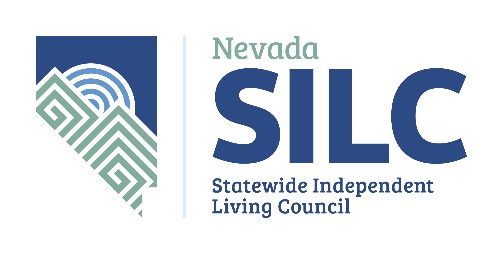 Las Vegas, NV 89133nvsilc@adsd.nv.govhttps://www.nvsilc.com/AGENDA Name of Organization:	Nevada Statewide Independent Living Council (NV SILC)Dates and Time of Meeting:	Wednesday, January 12 & 13, 2022 					1:00 p.m. 		This meeting is open to the public and will be held at the following location:Nevada Department of Health and Human ServicesAging and Disability Services Division 3416 Goni Road Suite D-132, Carson City, NV 89706And via video-conference:The public may also observe this meeting and provide public comment on Zoom.  To Join the Zoom Meetinghttps://us02web.zoom.us/j/9299041434?pwd=NmM5Tk1Od3ltRzg1enhRYTU3WDdUZz09Meeting ID: 929 904 1434Password: NVSILC (case sensitive)+1 253 215 8782 US (Tacoma)The number provided may incur long-distance telephone carrier charges, and is offered as a regional call-in number, only.Meeting ID: 929 904 1434Password: 707401 (if exclusively calling in; if accessing the meeting via both the audio and video feed, please use the above password instead)Find your local number: https://us02web.zoom.us/u/kdGvZ9R9O5 Meeting Materials Available at:	https://www.nvsilc.com/meetings/Welcome, Roll Call and Verification of PostingAce Patrick, ChairPublic CommentMembers of the public will be invited to speak; however, no action may be taken on a matter during public comment until the matter itself has been included on an agenda as an item for possible action. Please clearly state and spell your first and last name, if unique or otherwise unfamiliar to the Subcommittee. Public comment may be limited to 3 minutes per person, at the discretion of the chair. Agenda items may be taken out of order, combined or consideration by the public body, and/or pulled or removed from the agenda at any time.  Pursuant to NRS 241.020, no action may be taken upon a matter during a period devoted to comments by the general public until the matter itself has been specifically included on an agenda as an item upon which action may be taken.Approval of Meeting Minutes from October 14, 2021 (For Possible Action).Ace Patrick, ChairReport and Discussion Regarding Vocational Rehabilitation’s Pilot Program for Pre-Employment Transition Services in Rural Nevada.Daphne DeLeon, Program OfficerReport and Discussion Regarding Aging and Disability Services’ Independent Living Program.John Rosenlund, Director, AT/IL ProgramReport and Discussion Regarding Consumer Trends at the Centers for Independent Living.Lisa Bonie, Executive Director, Northern Nevada Center for Independent Living (NNCIL)Mary Evilsizer, Executive Director, Southern Nevada Center for Independent Living (SNCIL)Report and Discussion Regarding Consumer Trends at the Rural Center for Independent Living (RCIL).DeeDee Foremaster, Executive Director, RCIL	Update and Report Regarding the Youth Action CouncilMarina Holcomb, Youth LeaderIntroduction and Make Recommendations Regarding NVSILC.com Website Maintenance by Serwind Netzler (For Possible Action).Serwind Netzler, Independent Contractor/Web DeveloperIntroduction and Make Recommendations Regarding Training Videos and Golden Network.TV (For Possible Action).Temma Hammond, President/CEO/Co-FounderDiscussion and Make Possible Recommendations Regarding 2022 & 2023 NV SILC Subawards (For Possible Action).Dawn Lyons, Executive DirectorDiscussion and Make Possible Recommendations Regarding SILC Budget and Program Progress Report (For Possible Action).Dawn Lyons, Executive DirectorDiscussion and Make Recommendations Regarding State Plan Objectives, Progress and Timeline (For Possible Action).Ace Patrick, ChairDiscussion and Make Recommendations Regarding NV SILC Subcommittee Planning (For Possible Action).Legislative SubcommitteeIntegrated Workforce Development SubcommitteeTransition WorkgroupSPIL WorkgroupAce Patrick, ChairDiscussion and Make Recommendations Regarding Attendance at Upcoming Conferences (For Possible Action).Self-Advocacy ConferenceSelf-Direction ConferenceSILC CongressNational Conference on Independent Living (NCIL) ConferenceAssociation of Programs for Rural Independent Living (APRIL) ConferenceAce Patrick, ChairApprove Next Meeting Date (For Possible Action)NV SILC Meeting Scheduled for April 20 & 21, 2022 at 1:00pmAce Patrick, ChairPublic CommentMembers of the public will be invited to speak; however, no action may be taken on a matter during public comment until the matter itself has been included on an agenda as an item for possible action. Please clearly state and spell your first and last name, if unique or otherwise unfamiliar to the Subcommittee. Public comment may be limited to 3 minutes per person, at the discretion of the chair. Agenda items may be taken out of order, combined or consideration by the public body, and/or pulled or removed from the agenda at any time.  Pursuant to NRS 241.020, no action may be taken upon a matter during a period devoted to comments by the general public until the matter itself has been specifically included on an agenda as an item upon which action may be taken.Adjournment	Ace Patrick, ChairNOTE:  We are pleased to make reasonable accommodations for members of the public who have disabilities and wish to attend the meeting.  If special arrangements for the meeting are necessary, please notify Wendy Thornley at (775) 687-0551 as soon as possible and at least five days in advance of the meeting.  If you wish, you may email her at wthornley@adsd.nv.gov According to NRS 241.020, supporting materials for this meeting is available at:  3416 Goni Road, #D-132, Carson City, NV 89706 or by contacting Wendy Thornley at (775) 687-0551 or by email at wthornley@adsd.nv.gov. Agenda Posted at the Following Locations:Notice of this meeting was posted on the Internet: https://www.nvsilc.com/meetings/ and https://notice.nv.gov and https://www.nvsilc.com/ 